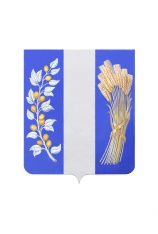 МУНИЦИПАЛЬНОЕ КАЗЕННОЕ УЧРЖДЕНИЕАДМИНИСТРАЦИЯ МУНИЦИПАЛЬНОГО ОБРАЗОВАНИЯ «БИЧУРСКИЙ РАЙОН» РЕСПУБЛИКИ БУРЯТИЯРАСПОРЯЖЕНИЕот  « 26 » июня 2020 года 						          №    215-а    ас. БичураВо исполнение решений Координационного совещания по обеспечению правопорядка в Республике Бурятия от 14.04.2020 года, утвержденного распоряжением Главы Республики Бурятия от 07.05.2020 года № 41-рг, протокола совещания в режиме ВКС по вопросам реализации органами исполнительной власти полномочий по составлению протоколов об административном правонарушении, предусмотренном статьей 20.6.1 Кодекса Российской Федерации об административных правонарушениях от 06.04.2020 года № 01.08.-008-и2812, в целях принятия мер по предотвращению распространения коронавирусной инфекции (COVID-19) на территории муниципального образования «Бичурский район», приказываю:          1. Создать межведомственную мобильную группу по проверке соблюдения гражданами и организациями, находящимися на территории муниципального образования «Бичурской район», правил поведения при введении режима повышенной готовности или чрезвычайной ситуации (мобильная группа ), согласно приложению к настоящему постановлению.  2.   Работу группы осуществлять путем проведения рейдовых мероприятий на территории муниципального образования «Бичурский район» на основании утверждаемых Председателем районного оперативного штаба по предупреждению распространения коронавирусной инфекции в Бичурском район графиков, согласованных руководителями (представителями) соответствующих ведомств.   3.  При проведении рейдовых мероприятий сотрудники мобильной группы должны:3.1.  иметь при себе заверенные копии нормативных правовых актов, подтверждающих полномочия членов мобильной группы;3.2. соблюдать основные меры профилактики коронавирусной инфекции, использовать средства индивидуальной защиты органов дыхания (медицинские, гигиенические маски, респираторы), а также защитные перчатки для рук, дезинфицирующие средства для обработки. 3.3. осуществлять проверку соблюдения гражданами и организациями, находящимися на территории муниципального образования «Бичурской район», правил поведения, утвержденных Постановлением Правительства Российской Федерации от 02.04.2020 № 417,   Указом Главы Республики Бурятия от 13.03.2020 № 37 (режима ограничительных мер). 3.4. при выявлении нарушения гражданами или организациями, находящимися на территории муниципального образования «Бичурской район», режима ограничительных мер, организовать сбор материала, необходимого для привлечения к административной ответственности, составлять в отношении виновных лиц протоколы об административном правонарушении, предусмотренном статьей 20.6.1 Кодекса Российской Федерации об административных правонарушениях.3.5. проводить с гражданами и юридическими лицами разъяснительную работу по предупреждению правонарушения, предусмотренного статьей 20.6.1 Кодекса Российской Федерации об административных правонарушениях, о мерах профилактики коронавирусной инфекции.4. Назначить консультанта по гражданской обороне и чрезвычайным ситуациям МКУ Администрация МО «Бичурский район» РБ Перелыгину А.А.:4.1. старшим сотрудником мобильной группы;4.2. ответственным лицом за разработку и согласование графиков работы мобильной группы, представление информации о результатах рейдовых мероприятий.5. По завершению работы мобильной группы, информацию о результатах рейдового мероприятия представлять в форме служебной записки Председателю районного оперативного штаба по предупреждению распространения коронавирусной инфекции в Бичурском районе в течение 1 рабочего дня после проведения соответствующего мероприятия. 6. Назначить ответственным за координацию работы мобильной группы Первого заместителя руководителя МКУ Администрация МО «Бичурский район» РБ по социальному развитию Тарнуева В.Ю. 6.1. Ответственному лицу за координацию работы мобильной группы перед проведением рейдовых мероприятий: 6.1.1. проводить с сотрудниками мобильной группы инструктаж о мерах личной безопасности при угрозе заражения;6.1.2. проверять у сотрудников мобильной группы наличие документов, подтверждающих полномочия членов мобильной группы, средств индивидуальной защиты;6.1.3. доводить до сотрудников мобильной группы последние данные об оперативной обстановке, связанной с распространением коронавирусной инфекции на территории муниципального образования «Бичурский район», вновь принятые нормативные правовые акты о принятии мер по защите населения и территории от чрезвычайной ситуации, связанной с возникновением и распространением инфекции, вызванной новым типом коронавируса (COVID-19). 6.1.4. обеспечить сотрудников мобильной группы бланками протоколов об административных правонарушениях, предусмотренных статьей 20.6.1 Кодекса Российской Федерации об административных правонарушениях, методическими материалами по составлению указанных протоколов.7. Директору Муниципального бюджетного учреждения «Хозяйственно-транспортный отдел муниципального образования «Бичурский район» Чекину Н.Т. обеспечить сотрудников мобильной группы средствами индивидуальной защиты, дезинфицирующими средствами для обработки. 8. Опубликовать настоящее распоряжение на информационном стенде МКУ Администрация МО «Бичурский район» РБ и разместить на официальном сайте МО «Бичурский район» в сети Интернет.9. Настоящее распоряжение вступает в силу с момента его подписания.10.   Контроль за исполнением настоящего распоряжения оставляю за собой.  Глава МО «Бичурский район»                                                           В.В. СмолинПроект представлен Комитетом муниципальной службы и правового обеспеченияисп. Лизунов А.М., тел. 41-9-13Лист согласования к проекту распоряжения МКУ Администрация МО Бичурский район РБот «__»_________2020 года № _____№ п/пДолжность, ФИОЗамечанияПодпись, дата1.Первый заместитель руководителя МКУ Администрация МО «Бичурский район» РБ по социальному развитию Тарнуев В.Ю.2.Председатель Комитета муниципальной службы и правового обеспечения Ваганов Д.А.3.Директор Муниципального бюджетного учреждения «Хозяйственно-транспортный отдел муниципального образования «Бичурский район» Чекин Н.Т.4.Консультант по гражданской обороне и чрезвычайным ситуациям МКУ Администрация МО «Бичурский район» РБ Перелыгина А.А.